The storyline for kingdom hearts is about a 14 year old boy named Sora he lives on an island with his best friends Riku and Kairi but they want to see other worlds so they decide  to build a raft  and set sail to visit those worlds but the night before the big day to set sail there was a big storm but not any kind of storm there was a giant ball of darkness in the sky and he saw these creatures called heartless from his dreams he had two days before that and he had nothing to defend himself with but a wooden sword but the sword went right through him he decided to run but then he spotted Riku on another part of the island and started running toward him when he got to Riku he said ‘’ Where’s Kairi I thought she was with you’’ and Riku said ‘’ the door…has opened’’ Sora replied ‘’ what?’’ and Riku exclaimed ‘’ the door has opened Sora now we can go to the outside world’’ Sora in  confusin said ‘’ what are you talking about we gotta find Kairi’’ Kairi’s coming with us…we may never see are parents again theres no turning back IM NOT AFRAID OF THE DARKNESS!’’ ‘’Riku…’’ suddenly darkness started coming around Riku’s body and without any fear put his hand out to Sora to join him he tried but he has a heart of pure light so instead of opening himself up to darkness he got a strange weapon called a keyblade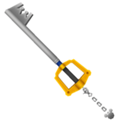 TO BE CONTINUED…………